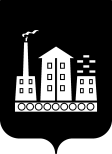 АДМИНИСТРАЦИЯГОРОДСКОГО ОКРУГА СПАССК-ДАЛЬНИЙ ПОСТАНОВЛЕНИЕ30 июля 2019г.                г. Спасск-Дальний, Приморского края                № 325-паО внесении изменений в постановление Администрациигородского округа Спасск-Дальний от 16 сентября 2016 года № 450-па «О Совете  по содействию развития малого и среднего предпринимательства при главе городского округа Спасск-Дальний»В  соответствии с Федеральным законом от 6 октября 2003 года № 131-ФЗ «Об общих принципах организации местного самоуправления в Российской Федерации», Федеральным законом от 24 июля 2007 года № 209-ФЗ «О развитии  малого и среднего предпринимательства  в  Российской  Федерации», протоколом заседания Совета по совершенствованию контролшьно-надзорной деятельности на территории Приморского края под руководством Губернатора Приморского края О.Н. Кожемяко от 03 июля 2019 года № 120, Администроация городского округа Спасск-ДальнийПОСТАНОВЛЯЕТ: Внести в постановление Администрации городского округа Спасск-Дальний от 16 сентября 2016 года № 450-па «О Совете по содействию развития малого и среднего предпринимательства при главе городского округа Спасск-Дальний» следующие изменения:1.1. в наименовании постановления и далее по тексту слова «Совет по содействию развития малого и среднего предпринимательства при главе городского округа Спасск-Дальний» заменить словами «Совет по содействию развития малого и среднего предпринимательства и вопросам контрольно-надзорной деятельности при главе городского округа Спасск-Дальний»; изложить приложение № 2 к постановлению в новой редакции (прилагается).2. Административному управлению Администрации городского округа Спасск-Дальний (Моняк) опубликовать настоящее постановление в периодическом печатном издании и разместить на официальном сайте городского округа Спасск-Дальний.  3. Контроль за исполнением настоящего постановления возложить на заместителя главы Администрации городского округа Спасск-Дальний Воркову В.А.Исполняющий обязанности главыгородского округа Спасск-Дальний                                                     О.А. МитрофановПриложение № 2 к постановлению   Администрации городского округа Спасск-Дальнийот  16.09.2016 № 450-па (в редакции постановления Администрации городского округа Спасск-Дальний        от   30.07.2019   № 325-па) Состав Совета по содействию развития малого и среднего предпринимательства и вопросам контрольно-надзорной деятельности при главе городского округа Спасск-Дальний1Квон Вячеслав Васильевич- глава городского округа Спасск-Дальний, председатель Совета;2ВорковаВиктория Александровна- заместитель главы Администрации городского округа Спасск-Дальний, заместитель председателя Совета;3ДвинянинВиталий Анатольевич- начальник жилищного отдела, главный муниципальный жилищный инспектор, заместитель председателя Совета по вопросам контрольно-надзорной деятельности;4КобзарьИван Валерьевич- заместитель генерального директора ООО «СЛПК-Групп», заместитель председателя Совета;5 Тарасенко Ада Павловна- главный специалист 1 разряда отдела муниципального заказа и потребительского рынка управления экономики и муниципального заказа Администрации городского округа  Спасск-Дальний, секретарь Совета;6Ткаченко Денис Васильевич- начальник отдела надзорной деятельности и профилактической работы городского округа Спасск-Дальний и Спасского муниципального района главного управления МЧС России по ПК;7СиняговскийСергей Николаевич- руководитель Территориального отдела  управления Роспотребнадзора по  Приморскому краю в г.Спасск-Дальний;8СолодоваИрина Николаевна- главный инспектор государственной инспекции труда в  Приморском крае;9ЯкунинаАлла Владимировна- руководитель Межрайонной инспекции Федеральной налоговой службы № 3 по Приморскому краю;10По согласованию- представитель прокуратуры г. Спасска-Дальнего;11БегунковГеннадий Константинович- начальник управления экономики и муниципального заказа Администрации городского округа Спасск-Дальний;12ПетикИнна Борисовна- начальник управления земельных и имущественных отношений Администрации городского округа Спасск-Дальний;13Скажутин Олег Георгиевич- начальник отдела муниципального заказа и потребительского рынка управления экономики и муниципального заказа Администрации городского округа Спасск-Дальний; 14Алексеев Иван Иванович- заместитель директора ООО «Форестгранд»;15АзаровЕвгений Викторович- индивидуальный предприниматель;16БакаевскийРоман Александрович- генеральный директор ООО «Консервный завод «Спасский»;17БорисовецГригорий Петрович- генеральный директор ООО «Приморье-групп С»;18Ватулич Владислав Константинович- индивидуальный предприниматель;19Доленчук Дарья Евгеньевна- директор ООО «Успех»;20ГорбаньАртем Алексеевич- генеральный директор ООО Ресурсоснабжающая организация «СпасскКоммуналСервис»;21ЕсауленкоТатьяна Владимировна- директор ООО «ДальТрансАвиа»;22Иванова Ирина Николаевна- директор ООО «Виза», председатель некоммерческого Партнерства Союз предпринимателей «Наш город»;23КиреевАндрей Николаевич-  индивидуальный предприниматель;24КоханСергей Анатольевич -  директор ООО «Капитал»;25 КосьяненкоВладимир Леонидович-  индивидуальный предприниматель;26КузнецНина Ивановна-  индивидуальный предприниматель;27Лобурец Виктор Иванович-  индивидуальный предприниматель;28ОрловАндрей Георгиевич-  индивидуальный предприниматель;29ПивоваровЮрий Валерьевич- советник генерального директора ООО «Приморский тарный комбинат»;30РойЕлена Николаевна-  индивидуальный предприниматель;31СиняковДмитрий Леонидович- директор ООО «Горсвет»;32ТенВилора Федоровна- индивидуальный предприниматель;33СолодкийСергей  Геннадьевич- индивидуальный предприниматель;34СорокинВалерий Александрович- директор ООО «Электромаксимум»;35ЯщенкоНаталья Владимировна- директор ООО «СтройИнвест».